EWALUACJA  PROGRAMU 
SZKOŁY PROMUJĄCEJ ZDROWIE
       2018/ 2019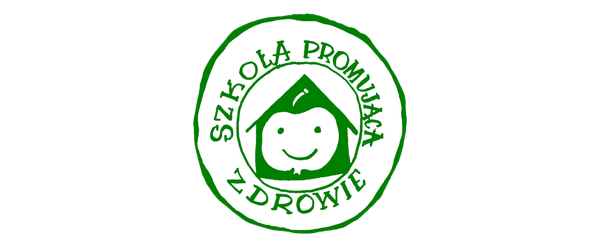 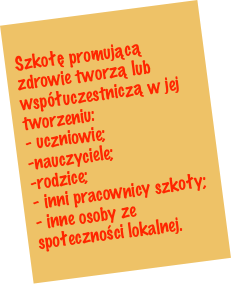 Szkoła Promująca Zdrowie to szkoła, która we współpracy z rodzicami uczniów i społecznością lokalną: systematycznie i planowo tworzy środowisko społeczne 
i fizyczne sprzyjające zdrowiu i dobremu samopoczuciu społeczności szkolnej, wspiera rozwój kompetencji uczniów i pracowników w zakresie dbałości o zdrowie przez całe życie.Nasza szkoła prowadzi zajęcia z edukacji zdrowotnej we wszystkich klasach I – VIII, a na zakończenie każdego roku szkolnego dokonuje ewaluacji zajęć.Celem zajęć było:stworzenie przyjaznego klimatu w szkole poprzez dobrą komunikację, humor, emocjonalne wsparcie,rozwijanie umiejętności społecznych i emocjonalnych,zachęcanie do zdrowego życia oraz stworzenie realnych i atrakcyjnych możliwości dokonywania zdrowych wyborówKLASY I – IIIKryterium sukcesu- założone;95% uczniów postrzega ustalonych reguł i pełni określoną rolę w grupie – obserwacja prowadzących zajęcia80% uczniów ma przyswojone wiadomości o zdrowiu- ankietaObserwowane przez nauczycieli, wychowawców zachowania uczniów, pozwalają stwierdzić, że podjęte działania przyniosły efekty. Założone kryterium osiągnięto. Uzyskano 98%.	UCZNIOWIE:Wiedzą jakie są zasady obowiązujące w szkole i klasie. Rozumieją ich cel i sens.Wiedzą jak powinien zachowywać się dobry kolega oraz przyjaciel. Znają cechy takich osób.Znają nazwy emocji oraz potrafią je wyrazić w zabawach dramowych, rysunkach i życiu codziennym.Znają piramidę zdrowia. Odróżniają dobre nawyki od złych. Wszystkie klasy zrealizowały zaplanowane zajęcia warsztatowe. Założone kryterium zostało osiągnięte, w niektórych przypadkach nawet przekroczone.  	ZREALIZOWANE TEMATY W KLASACH IV- VIIIIV 1. Chcę być dobry-  Kontakt z drugim człowiekiem
2. Chcę kochać i być kochanym
3. Jak stawać się pracowitym człowiekiem
4. Planowanie. Aby skutecznie dążyć do celu
5. Stres i lęk mogę pokonaćUczniowie:rozumieją, że dobro jest podstawą lepszego kontaktu z drugim człowiekiemwiedzą co to znaczy być tolerancyjnymrozumieją, że wytrwała praca prowadzi  do sukcesówpotrafią planować i skutecznie dążyć do celuwiedzą czym jest stres, co go wywołuje  V1. Dobrze gospodaruje czasem
2. Życzliwość okazywana innym owocuje w moim życiu
3. Normy i reguły obowiązujące w życiu
4. Wiem kim jestem
5. Jestem odpowiedzialny za to co robięUczniowie wiedzą jak funkcjonować w grupie, by nie popadać w konflikty z innymi jej członkamiwiedzą, że człowiek jest istotą społeczną i zależną od innych, próbują zachować indywidualizm w grupiewiedzą, że muszą respektować ustalone normy i zasady,mają świadomość, że każdy czyn pociąga za sobą konsekwencje. Poznali techniki ułatwiające podejmowanie decyzjiVINikt nie jest samotną wyspąSztuka podejmowania decyzjiWiem kim jestem i dokąd podążamGdy jest mi trudno to…Jestem człowiekiem przedsiębiorczymUczniowie znają swoje wady i zalety, nauczyli się formułować swoje oczekiwania wobec samego siebie i otoczeniapotrafią opisać swoje samopoczuciedowiedzieli się, jak radzić sobie z pokonywaniem trudnościwiedzą do kogo mogą zwrócić się o pomocpoznali pojęcie przedsiębiorczościpotrafią planować swoje działania VII1.  Zdrowie i uroda
2. Zły początek , dobry koniec
3. Rodzina i ja
4. Pierwsza pomoc przedmedyczna
5. Zaufanie, czy można mi zaufać?Uczniowie:mają świadomość ,że estetyka stroju , wygląd mają  wpływ na psychikę i kondycję fizycznąwiedzą jak radzić sobie z lękiem  i stresem w sytuacjach zadaniowychrozumieją czym jest szacunek do członków rodziny i jak go okazywaćznają sposoby pozyskiwania zaufaniaVIII1. Czynne słuchanie jako metoda poznawania trudności i przeżyć innych. 2. Bezpieczne cele- jak je wyznaczyć i osiągnąć?3. Znaczenie stresu w życiu człowieka.4. Organizowanie bezpiecznej nauki.5. Spróbuj uporać się z gniewem.Uczniowie:potrafią rozróżnić przeżycia innych, starają się je rozumieć wiedzą, że proces wyznaczenia celów pozwala wybrać gdzie chcemy zajść w swoim życiu. Starają się wyznaczyć sobie cele, które są w stanie osiągnąćznają kilka sposobów radzenia sobie z gniewem i agresjąOprócz tego uczniowie klas VIII uczestniczyli w spotkaniach prowadzonych z pracownikami Centrum Profilaktyki dotyczących uzależnień- ich objawów, skutków i sposobów przeciwdziałania i profilaktyki.Tematy Szkoły Promującej Zdrowie realizowane były również przez pedagoga, wychowawców świetlicy, oraz nauczycieli na ich przedmiotach. Kontynuacja programu:- Szklanka mleka w szkole
- Owoce i warzywa  w szkoleDZIAŁANIA PROMUJĄCE ZDROWIE:Wyjazd klas I na przedstawienie „Bąbel w drodze do szkoły”.
Realizacja programu „Akademia Bezpiecznego Puchatka”
Dzień pieczonego ziemniaka
Kiszenie kapusty
Przygotowywanie sałatki warzywnej
Pieczenie pierników
Zimowe zabawy
Dzień Kolorowej Skarpetki
Zajęcia z UKS 9 Leszno
Wizyta u stomatologa
Udział w akcji Rodzice i dzieci, powietrze bez śmieci!
Wyjazd na Spektakl „Czarownica niska emisja”
Udział w akcji Nie marnuj jedzenia!
Spotkanie z Policjantką
Piramida zdrowia- zdrowo jem, jestem aktywny
Spektakl na temat recyklingu i segregacji odpadów
Akcja Jabłuszko
Dzień Chleba
Konkurs kulinarny
Warsztaty z zakresu zdrowego odżywania i roli pszczół
Spotkanie z Panią Izą Chatlińską
Dzień SportuWNIOSKI:Szkoła promuje zdrowy styl życia poprzez zdrowe odżywianie i aktywność fizycznąspołeczność szkolna posiada wiedzę na temat założeń programu Szkoła Promująca Zdrowie oraz deklaruje potrzebę otrzymywania coraz więcej informacji na temat działań prozdrowotnych podejmowanych w szkole;zauważa się wzrost wiedzy wśród społeczności szkolnej na temat wszystkich obszarów zdrowia i działań prozdrowotnych organizowanych w szkole;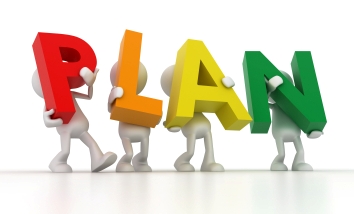                                                            …na przyszłośćutrzymanie wysokiego poziomu działań całej społeczności szkolnej w zakresie promocji zdrowia, szczególnie działań mających wpływ na sprzyjający całej społeczności szkolnej klimat społeczny szkołyplanować pracę szkoły w taki sposób, aby eliminować stres oraz poczucie obciążenia naukąnadal motywować uczniów do osiągania sukcesów i rozwijania uzdolnień 